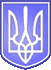        Україна           К у ч у р г а н с ь к а   с і л ь с ь к а   р а д а            Роздільнянського району Одеської області                                        РІШЕННЯПро звіт щодо виконання Програми підтримки індивідуального житлового будівництва на селі«Власний дім» с. Кучурган Роздільнянськогорайону Одеської області на 2016-2020 роки	Відповідно до ч.1 ст. 26 Закону України «Про місцеве самоврядування в Україні», враховуючи висновки постійної комісії з питань планування бюджету, фінансів, соціального розвитку села та комунального майна, Кучурганська сільська рада,ВИРІШИЛА:       1.Звіт щодо виконання Програми підтримки  індивідуального житлового будівництва на селі «Власний дім» с. Кучурган Роздільнянського району Одеської області на 2016-2020 роки прийняти до відома (додається).Сільський голова	                                               			            А.П.Левицький     27 лютого  2017 року          № 184 - VIІ							               Додаток							             до рішення							Кучурганської сільської ради							    від 27 лютого 2017 року							             № 184-VIІЗвіт щодо виконання Програми підтримки індивідуального житлового будівництва на селі «Власний дім» с. Кучурган Роздільнянського району Одеської області на 2016-2020 рокиГоловною метою Програми  є поліпшення житлово-побутових умов жителів сільської місцевості, збільшення  індивідуального житлового будівництва, забезпечення його доступності для селян та залучення для цього різних джерел фінансування.Сільська програма спрямована на: збільшення обсягів індивідуального житлового будівництва з інженерними мережами та господарськими будівлями в селі:забезпечення доступності благоустроєного, комфортабельного житла для сільських мешканців:покращення демографічної ситуації в селі:залучення висококваліфікованих та молодих фахівців  для роботи у соціальній сфері села:створення нових економічних відносин, та покращення соціальних умов життя населення району.Згідно листа від заступника Директора Фонду з економічних питань Букіної І.В. щодо участі у фінансуванні програми «Власний дім» у розмірі – 100 тис. грн., у тому числі КФК 250911 «Надання державного пільгового кредиту індивідуальним сільським забудовникам» адресно для кредитування сільського мешканця Коломієць Марини Валеріївни у сумі – 80 тис. грн. та по КФК 250914 «Витрати, пов’язані з наданням та обслуговування державного пільгового кредиту, наданого індивідуальним сільським забудовникам» у сумі – 20,0 тис.грн. та відповідно до статті 143 Конституції України, пункту 16 частини першої статті 43 Закону України „Про місцеве самоврядування в Україні”, Указу Президента України від 27 березня 1998 р. № 222/98  “Про заходи щодо підтримки індивідуального житлового будівництва на селі”, постанови Кабінету Міністрів України від 5 жовтня 1998 року № 1597 „ Про затвердження Правил надання довгострокових кредитів індивідуальним забудовникам на селі",  постанови Кабінету Міністрів України від 3 серпня 1998 року № 1211 «Про затвердження Положення  про порядок формування і використання коштів фондів підтримки індивідуального житлового будівництва на селі», Державної стратегії регіонального розвитку на період до 2020 року затвердженої постановою Кабінету Міністрів України від 06 серпня 2014 року №385, ПКМУ №1597 від 05.10.1998року зі змінами та доповненнями, також з рішенням Одеської обласної ради від 28.10.2011 року №268-VI, Сільської програми підтримки індивідуального житлового будівництва на селі «Власний дім» с.Кучурган Роздільнянського району Одеської області від 15 листопада 2016 року №150-VII з метою підтримки індивідуального житлового будівництва на селі, було виділено кошти для фінансування програми «Власний дім» у розмірі – 100 тис. грн., для мешканця села Кучурган Роздільнянського району Одеської області Коломієць Марини Валеріївни. Заступник сільського голови                                                                           А.В. Фурдуй                  